◆ハラスメント悩み相談室を活用しましょう！◆１．文字数：224文字困ったときには「ハラスメント悩み相談室」（厚生労働省委託事業）へご相談ください！～相談無料、匿名可能、プライバシー遵守します～カスタマーハラスメントの対応について企業として、どのように整備したらよいのか分からない。就活ハラスメントのことで悩んでいる等メール・SNSでの相談に専門家が対応しています。★メール相談窓口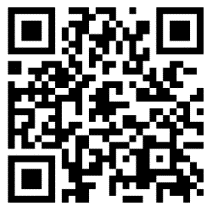 　➢ https://harasu-soudan.mhlw.go.jp/mail-soudan/#mail★SNS相談窓口　➢ https://harasu-soudan.mhlw.go.jp/mail-soudan/#sns【委託運営】株式会社東京リーガルマインド　ハラスメント悩み相談室運営事務局〒164-0001　東京都中野区中野4-11-10　アーバンネット中野ビルhttps://harasu-soudan.mhlw.go.jp/